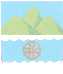 Об утверждении муниципальной программы «Поддержка социально ориентированных некоммерческих организаций, благотворительной деятельности и добрососедства в городском округе Октябрьск Самарской области на 2020-2022 годы»В соответствии с Бюджетным кодексом Российской Федерации, Федеральным законом от 06.10.2003 года № 131-ФЗ «Об общих принципах организации местного самоуправления в Российской Федерации», Федеральным законом от 12.01.1996 №7-ФЗ «О некоммерческих организациях», Федеральным законом от 05.04.2010 №40-ФЗ «О внесении изменений в отдельные законодательные акты Российской Федерации по вопросу поддержки социально ориентированных некоммерческих организаций», законом Самарской области от 24.05.1999 № 18-ГД «О благотворительной деятельности в Самарской области», законом Самарской области от 10.12.2012 № 127-ГД «О государственной поддержке социально ориентированных некоммерческих организаций в Самарской области», постановлением Правительства Самарской области от 27.11.2013 № 676 «Об утверждении государственной программы Самарской области "Поддержка социально ориентированных некоммерческих организаций в Самарской области" на 2014-2021 годы», постановлением Главы  городского округа Октябрьск от 28.05.2008 г. № 228 «Об утверждении Порядка принятия решений о разработке муниципальных программ городского округа Октябрьск Самарской области, их  формирования и реализации», в целях дальнейшего совершенствования социального партнёрства, привлечения некоммерческих организаций к более активному участию в реализации социально значимых городских проектов, руководствуясь Уставом городского округа Октябрьск Самарской областиПОСТАНОВЛЯЮ:1. Утвердить прилагаемую муниципальную программу «Поддержка социально ориентированных некоммерческих организаций, благотворительной деятельности и добрососедства в городском округе Октябрьск Самарской области на 2020-2022 годы» (далее по тексту – Программа).2. Опубликовать настоящее постановление в газете «Октябрьское время» и разместить его на официальном сайте Администрации городского округа Октябрьск Самарской области в сети «Интернет».3. Настоящее постановление вступает в силу с 1 января 2020 года. 4. Контроль за исполнением настоящего постановления возложить на заместителя Главы городского округа – руководителя МКУ г.о. Октябрьск «Управление социального развития Администрации г.о. Октябрьск» Блюдину В.В.Глава городского округа                                              		          	  А.В. Гожая Исп. Андриевская Ж.С.Тел.: 8(84646) 2-61-44